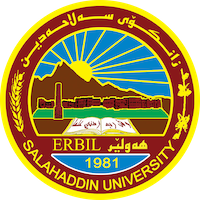 Academic Curriculum Vitae 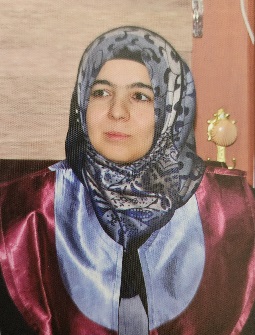 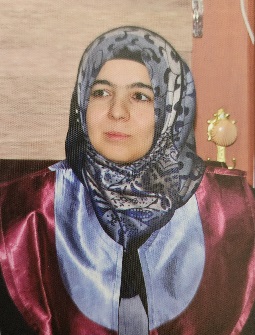 Personal Information:Full Name: Sazan Jawhar Hamaghareb Academic Title: Lecturer Email: sazan.hamaghareb@su.edu.krdMobile: +964 750 496 5078Education:Primary education: 1990 – 1996, Gulistan Primary School, Erbil.Secondary Education: 1996 – 1999, Angel Girls Center, Erbil.High School: 1999 – 2002, Ronaki Girls High School, Erbil.University Education: 2002 – 2006, Bachelor's Degree with second rank in Department of Kurdish, College of Language, Salahaddin University-Erbil.Higher Education: 2011, Master of Arts in Kurdish Literature, College of Language, Salahaddin University-Erbil.Higher Education: 2019, PhD in Linguistic, College of Language, Salahaddin University-Erbil.Employment:Assistant Lecturer, Kurdology and Scientific Thinking, Hayat University, 2011 - 2012.Assistant Lecturer, Head of Registration Department, College of Language, Salahaddin University-Erbil, 2012 - 2013.Assistant Lecturer, Kurdology, College of Engineering, Salahaddin University-Erbil, 2012 - 2020.Assistant Lecturer, Kurdology, Paitaxt Technical Private Institute, 2016 - 2017.Lecturer, Linguistic, Kurdish Department, College of Language, Salahaddin University-Erbil, 2020 until now.Qualifications:Korean Zaytuna Training Course in IT programs (Windows, Microsoft Office ‘Word, Excel, Powerpoint’), 2007.“Teaching Methods”: Salahaddin University-Erbil, 2011."Neuro-linguistic Programming – NLP": Aga Organization for Training and Awareness, 2015."Principles of Women's Leadership": Women Leaders Organization in coordination with Aga Organization for Training and Awareness, 2015."Influential Women": Aga Organization for Training and Awareness, 2017."Active Teacher with Montessori System": Aga Organization for Training and Awareness in collaboration with Knowledge University, 2017.Diploma Course "Psychological Format Program": Aga Organization for Training and Awareness, 2017.“Teaching Methods: Its Goals and Reliable Basis in its Choices”: University of Diyala, 2023.“Scientific Research and Publishing Skills”: Komar University for Science and Technology, 2023. Teaching experience:Undergraduate courses delivered:Kurdology, Hayat University, 2011 - 2012.Scientific Thinking, Hayat University, 2011 - 2012.Kurdology, College of Engineering, Salahaddin University-Erbil, 2012 - 2020.Kurdology, Paitaxt Technical Private Institute, 2016 - 2017.Kurdology, Kurdish Department, College of Language, Salahaddin University-Erbil, 2020 until now.Kurdology, Department of French Language, College of Language, Salahaddin University-Erbil, 2020 until now.Literary genres, Kurdish Department, College of Language, Salahaddin University-Erbil, 2020 until now.Sufism literature, Kurdish Department, College of Language, Salahaddin University-Erbil, 2020 until now.Comparative literature, Kurdish Department, College of Language, Salahaddin University-Erbil, 2020 until now.Research and publicationsڕەنگدانەوەی هزر و بیری بەرگری لە پەندی پێشینانی کوردیدا، گۆڤاری زانکۆ بۆ زانستە مرۆڤایەتییەکان.پاڵەوان لە حیکایەتی فۆلکلۆری کوردی ناوچەی کەرکووک، یەکێتی نووسەرانی کورد/لقی کەرکووک.Professional memberships Kurdistan Teachers Union, 2013.Salahaddin University Cultural Center, 2013.Aga Organization for Training and Awareness, 2015.Smart Guide for Education and Consultancy, 2019. Professional Social Network Accounts:ResearchGate: https://www.researchgate.net/profile/Sazan-Hama-GharebGoogle Scholar: https://scholar.google.com/citations?hl=en&user=Xx889H0AAAAJLinkedIn: https://www.linkedin.com/in/sazan-hama-ghareb-b5564a145/